RESOLUTION NO.__________		RE:	CERTIFICATE OF APPROPRIATENESS UNDER THE			PROVISIONS OF THE ACT OF THE 			LEGISLATURE 1961, JUNE 13, P.L. 282 (53			SECTION 8004) AND BETHLEHEM ORDINANCE NO.			3952 AS AMENDED.		WHEREAS, it is proposed to re-roof the rear addition, replace all windows, repaint the front porch, extend the porch gable, re-roof  the porch, repaint the front door, add a screen door, replace the rear door, hang gutters and downspouts at 225 E. Wall St.		NOW, THEREFORE, BE IT RESOLVED by the Council of the City of  that a Certificate of Appropriateness is hereby granted for the proposal.		  			Sponsored by:_							ADOPTED BY COUNCIL THIS       DAY OF               , 2016								  President of CouncilATTEST:        City Clerk HISTORICAL & ARCHITECTURAL REVIEW BOARDAPPLICATION #6:  OWNER: 	           __________________________________________________________________________The Board upon motion by Nancy Shelly and seconded by Marsha Fritz adopted the proposal that City Council issue a Certificate of Appropriateness for the following:  Replacement windows will be Pella or Norwood windows.2.   The front and rear doors will be SW #7749 Laurel Woods including new screen       door.3.   Exterior trim, siding, gutters, downspouts and roof edge will be SW #7038 Tony       Taupe.  Windows to match the taupe color.4.   New roof to be GAF Slateline Antique Gray and include the steeper portion of the       rear addition.  Shallower pitched roof will be EPDM roofing.5.   Gutters to be half round with round downspouts and painted to      match the taupe color including the metal drip edge.6.   Light fixtures to be installed at the front and rear doors.  The front porch light       fixture will be a recessed down light and the rear fixture may be a wall mounted      fixture know as a “Jelly-Jar” fixture.7.   The motion was unanimously approved.__________________________________________________________________________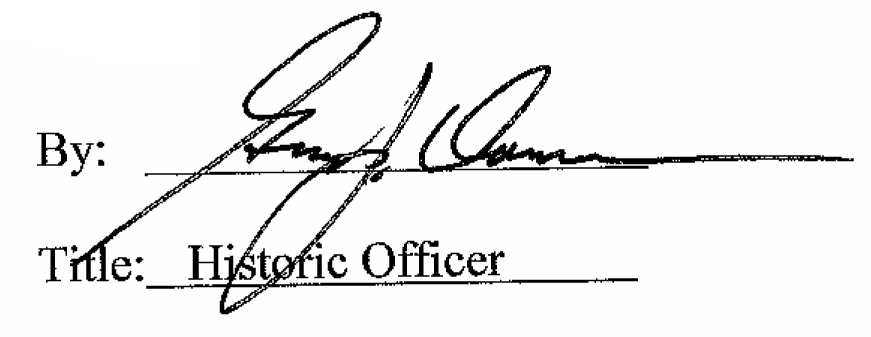 Date of Meeting: April 6, 2016